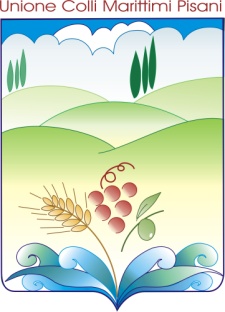 UNIONE COLLI MARITTIMI PISANIfra i comuni di Castellina Marittima, Montescudaio e RiparbellaProvincia di Pisa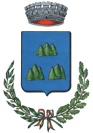 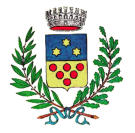 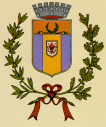 IL CONSIGLIOVisto:- l’art. 42, DLGS 267/2000;- lo statuto dell’Unione colli marittimi pisani;- che il sindaco del Comune di Riparbella si è dimesso e che, decorsi i venti giorni previsti dall’art. 53, c. 3, DLGS 267/2000, è stato nominato il commissario dal Prefetto di Pisa;- che ai sensi dell’art. 31, c. 4, lett. b, LR 68/2011 i rappresentanti del comune sono cessati dalla carica di consigliere dell’Unione al momento dello scioglimento del consiglio comunale e che analogo esito riguarda il sindaco, ai sensi dell’art. 35;- che ai sensi dell’art. 35, LR 68/2011, il commissario sostituisce il sindaco negli organi dell’Unione e il consiglio è ridotto, nella sua composizione, del numero dei consiglieri cessati, sino all’entrata in carica dei rappresentanti del consiglio comunale, una volta rieletto;- che quindi per opportuna chiarezza è necessario prendere atto che il consiglio dell’Unione è composto da cinque membri, ossia dai tre sindaci (due dei quali commissari) e dai due rappresentanti del solo consiglio comunale di Montescudaio, essendo gli altri due sciolti, e che il numero si riespanderà automaticamente a nove allorché entreranno in carica i nuovi rappresentati dei Comuni di Castellina marittima e Riparbella;- all’esito della discussione così verbalizzata:	...- in assenza di pareri di regolarità tecnica e contabile, ai sensi dell’art. 49, DLGS 267/2000, non esprimendo la presente deliberazione atto di volontà;- all'unanimità dei voti espressi in modo palese;DELIBERA 1) Di prendere atto di quanto segue:a) Che il sindaco e i rappresentanti del Comune di Riparbella sono cessati dalla carica al momento dello scioglimento del relativo consiglio comunale;b) Che il numero dei componenti del consiglio dell’Unione è temporaneamente ridotto a cinque, decurtando i rappresentanti del Comune di Riparbella, e tornerà automaticamente a nove membri al momento dell’entrata in carica dei nuovi rappresentanti dei Comuni di Riparbella e Castellina marittima.